EVALUATION STRATEGYAcademic Year                        :  2012-2013					Semester                                       :    I / IIName of the Program: B.Tech Civil EngineeringYear: I			Section: BCourse/Subject: English Lab	 Course Code:GR11A1015Name of the Faculty: Ms.PSujeethaRao	1. TARGET:  A) Percentage for pass: 40  b) Percentage of class: 1002. COURSE PLAN & CONTENT DELIVERYLessons by lectures, design exercises, presentations 3. METHOD OF EVALUATION    3.1       Continuous Assessment Examinations (CAE-I, CAE-II)    3.2        Assignments/Seminars    3.3       Mini Projects/ Presentations    3.4        Quiz    3.5        Semester/End Examination    3.6         Others4. List out any new topic(s) or any innovation you would like to introduce in teaching the subjects in this Semester.	………………………………………………………………………………………………….. Signature of HOD								Signature of facultyDate:										Date:Assignment sheet – 1Academic Year                        :  2012-2013				Date:…………………….Semester                                       :    I / IIName of the Program: B.Tech ……………………… Year: ……………….. Section: A / B /C /DCourse/Subject: …………………………………………………………………..Name of the Faculty: ……………………………………………………………..Dept.:…………….Designation		  :  ASST.PROFESSOR/ ASSOCIATE PROFESSOR/ PROFESSOR/HOD.This Assignment corresponds to Unit No. / Lesson ………………………………………….						Q1. Demonstrate ‘Describing a Situation.’Q2.  Present and Describe an inspiring personality.Q3. Compose a telephonic conversation in written form and perform the same on the dais. Q4.Simulate various formal and informal situations.Please write the Questions / Problems / Exercises which you would like to give to the students and also mention the Objectives/Outcomes to which these Questions / Problems / Exercises are related.Objective Nos.: ……………………………………………………………………………………………….Outcome Nos.: ……………………………………………………………………………………………….Signature of HOD								Signature of facultytUTOTIAL sHEET - 1Academic Year                        :  2012-2013					Date:…………………….Semester                                       :    I / IIName of the Program: B.Tech ……………………… Year: ……………….. Section: A / B /C /DCourse/Subject: …………………………………………………………………..Name of the Faculty: ……………………………………………………………..Dept.:…………….Designation		  :  ASST.PROFESSOR/ ASSOCIATE PROFESSOR/ PROFESSOR/HOD.This Tutorial corresponds to Unit No. / Lesson ………………………………………….						Q1.Q2.Q3.Q4.Please write the Questions / Problems / Exercises which you would like to give to the students and also mention the Objectives/Outcomes to which these Questions / Problems / Exercises are related.Objective Nos.: ……………………………………………………………………………………………….Outcome Nos.: ……………………………………………………………………………………………….Signature of HOD								Signature of facultyDate:										Date:Course CompletION StatusAcademic Year                        :  2012-2013					Semester                                       :    I / II				Name of the Program: B.Tech ……………………… Year: ……………….. Section: A / B /C /DCourse/Subject: …………………………………………………………… Course Code: ………………Name of the Faculty: ……………………………………………………………..Dept.: ………………Designation:  ASST.PROFESSOR/ ASSOCIATE PROFESSOR/ PROFESSOR/HOD.Actual Date of Completion & Remarks, if anySignature of HOD								Signature of facultyDate:										Date:Note:  After the completion of each unit mention the number of Objectives & Outcomes Achieved. 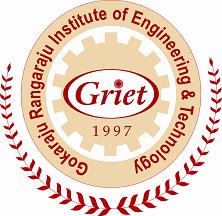 GokarajuRangaraju Institute of Engineering and Technology (Autonomous)Bachupally, Kukatpally, Hyderabad – 500 090, A.P., India. (040) 6686 4440GokarajuRangaraju Institute of Engineering and Technology (Autonomous)Bachupally, Kukatpally, Hyderabad – 500 090, A.P., India. (040) 6686 4440GokarajuRangaraju Institute of Engineering and Technology (Autonomous)Bachupally, Kukatpally, Hyderabad – 500 090, A.P., India. (040) 6686 4440GokarajuRangaraju Institute of Engineering and Technology (Autonomous)Bachupally, Kukatpally, Hyderabad – 500 090, A.P., India. (040) 6686 4440UnitsRemarksNo. of ObjectivesAchievedNo. of OutcomesAchievedUnit 1Unit 2Unit 3Unit 4Unit 5Unit 6